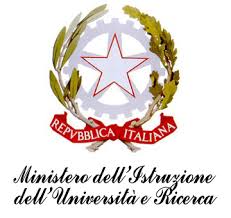 I.C. “DON LORENZO MILANI” QUARTO (NA)Via P. Picasso n. 20 – 80010 QUARTO (NA)tel. 081 8761931 -  081 8061340 – C.F. 96031210634 – COD. MECC. NAIC8F700B naic8f700b@pec.istruzione.it  -naic8f700b@istruzione.it – www.icdonmilaniquarto.edu.it  MODULO G                                                                                                      Al Dirigente Scolasticodell’I.C. “Don L. Milani” di Quarto (Na)Prot. n. 								del ___/____/____Autovalutazione dei servizi (docenti) Monitoraggio viaggio d’istruzioneA.S. ___________Compilatore Docente-responsabile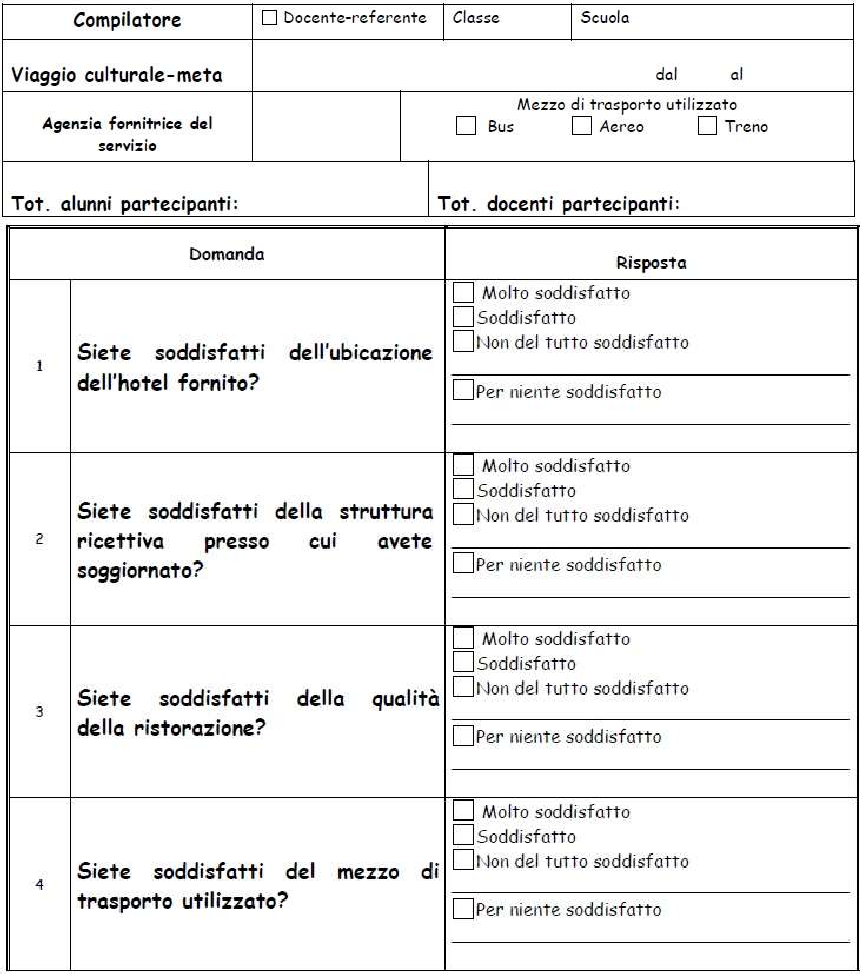 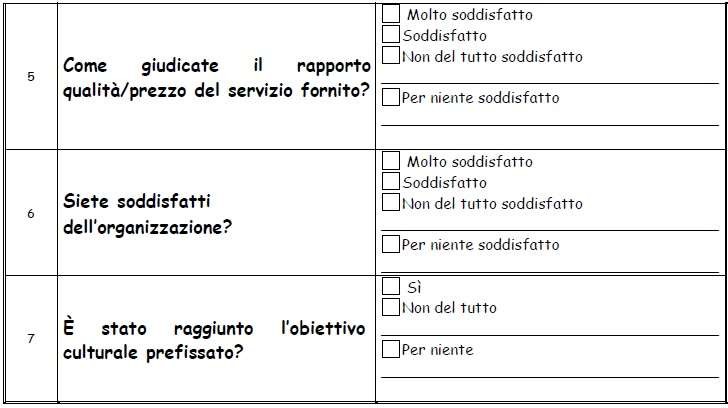 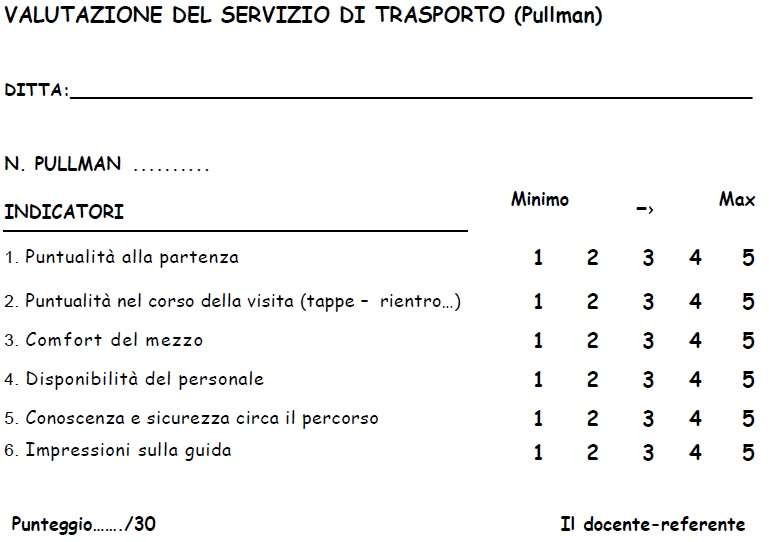 